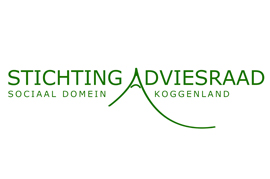 Datum: 21 augustus 2019,Geachte Adviesraadsleden,Hierbij nodig ik u, mede namens het dagelijkse bestuur, uit voor de vergadering van de Adviesraad Sociaal Domein Koggenland die gehouden zal worden op:AGENDA Opening;Vaststellen van de agenda;Notulen juni vergadering;Vervolg Inkooptraject, beleidsmedewerker, mw. R. Cucinelli;Vrijwilligersbeleid beleidsmedewerker, mw. M. Ligthart;Verordening Wmo en Jeugd, werksessie en routing, beleidsmedewerker, mw. M. Ligthart;Cliëntervaringsonderzoek, beleidsmedewerker, mw. Ligthart;                   8.  Themagroepen: vrijwilligersbeleid en eenzaamheid;9.   Heidag;                  10. Uit de media;11. Bijgewoonde activiteiten afgelopen maanden;                   12. Ingekomen post en Mededelingen;                   13. Rondvraag;       14. Sluiting.Met vriendelijke groet,Ronald de Kraaij secretarisStichting Adviesraad Sociaal Domein Koggenland, Noordermeer 11, 1652 PD ZuidermeerTelefoon 0229-561511, e-mail adviesraadsociaaldomeinkoggenl@gmail.comMaandag 2 september 2019, aanvang 19.00 uur in het gemeentehuis, Middenhof 2, De Goorn 